เรียน	 คณบดี (ผ่านรองคณบดีฝ่ายวิจัยและนวัตกรรม)ข้าพเจ้า ...........................................................มีความประสงค์ขอรับการสนับสนุนค่าใช้จ่ายในการตีพิมพ์บทความวิจัย (Page charge) ในวารสารวิชาการระดับนานาชาติบนฐานข้อมูล Scopus ตามประกาศ
คณะเทคโนโลยีและนวัตกรรมผลิตภัณฑ์การเกษตรเรื่อง การสนับสนุนค่าใช้จ่ายในการตีพิมพ์บทความวิจัย 
(Page charge) ในวารสารวิชาการระดับนานาชาติ ลงวันที่ 17 สิงหาคม 2564 โดยมีรายละเอียดดังนี้รายละเอียดบทความวิจัย (กรอกข้อมูลของบทความวิจัยโดยละเอียดลงในช่องว่างตามหัวข้อในช่องเทา)ผู้ขอรับการสนับสนุนต้องตรวจสอบคุณสมบัติให้เป็นไปตามประกาศฯ (ใส่เครื่องหมาย √ ในช่อง )	3. งบประมาณที่ขอรับการสนับสนุน (โปรดใส่เครื่องหมาย √ ในช่อง  และจำนวนเงินทั้งสองรูปแบบ)หมายเหตุ : ไม่รวมค่าธรรมเนียมหรือค่าใช้จ่ายพิเศษเฉพาะส่วนที่เพิ่มเติมจากค่าตีพิมพ์ ในกรณีขอลงตีพิมพ์ด่วน หรือค่าตรวจทางภาษาอังกฤษ และไม่สนับสนุนค่าใช้จ่ายสำหรับค่าจัดส่งค่าไปรษณีย์ และค่าสำเนาพิมพ์ (reprint)4. หลักฐานการจ่ายเงิน (ฉบับจริง) ที่แนบมาประกอบด้วย (โปรดใส่เครื่องหมาย √ ในช่อง )ข้าพเจ้าขอรับรองว่า มีคุณสมบัติครบถ้วนและปฏิบัติตามประกาศตลอดจนหลักเกณฑ์ต่างๆที่เกี่ยวข้องทุกประการ ทั้งนี้ หากภายหลังพบว่าข้าพเจ้าขาดคุณสมบัติ ข้าพเจ้ายินดีสละสิทธิ์และยินดีคืนเงินที่ได้รับการสนับสนุนเต็มจำนวนที่ได้รับ                    	จึงเรียนมาเพื่อโปรดพิจารณา  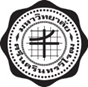                บันทึกข้อความ               บันทึกข้อความ               บันทึกข้อความ               บันทึกข้อความส่วนงานส่วนงานส่วนงานคณะเทคโนโลยีและนวัตกรรมผลิตภัณฑ์การเกษตร  ............(สาขา)............  โทร.27181คณะเทคโนโลยีและนวัตกรรมผลิตภัณฑ์การเกษตร  ............(สาขา)............  โทร.27181คณะเทคโนโลยีและนวัตกรรมผลิตภัณฑ์การเกษตร  ............(สาขา)............  โทร.27181คณะเทคโนโลยีและนวัตกรรมผลิตภัณฑ์การเกษตร  ............(สาขา)............  โทร.27181 ที่อว 8705......./อว 8705......./อว 8705......./อว 8705......./ วันที่.............................................. ..............................................  เรื่อง เรื่องขออนุมัติเบิกงบประมาณสนับสนุนค่าใช้จ่ายในการตีพิมพ์บทความวิจัย(Page charge) ในวารสารวิชาการระดับนานาชาติขออนุมัติเบิกงบประมาณสนับสนุนค่าใช้จ่ายในการตีพิมพ์บทความวิจัย(Page charge) ในวารสารวิชาการระดับนานาชาติขออนุมัติเบิกงบประมาณสนับสนุนค่าใช้จ่ายในการตีพิมพ์บทความวิจัย(Page charge) ในวารสารวิชาการระดับนานาชาติขออนุมัติเบิกงบประมาณสนับสนุนค่าใช้จ่ายในการตีพิมพ์บทความวิจัย(Page charge) ในวารสารวิชาการระดับนานาชาติขออนุมัติเบิกงบประมาณสนับสนุนค่าใช้จ่ายในการตีพิมพ์บทความวิจัย(Page charge) ในวารสารวิชาการระดับนานาชาติขออนุมัติเบิกงบประมาณสนับสนุนค่าใช้จ่ายในการตีพิมพ์บทความวิจัย(Page charge) ในวารสารวิชาการระดับนานาชาติบทความวิจัยเรื่องบทความวิจัยเรื่องบทความวิจัยเรื่องวารสารวารสารวารสารเล่มที่ปีที่ปีที่ฉบับที่เลขหน้าเดือนปี พ.ศผู้รับการสนับสนุนเป็น Corresponding author ของงานที่ตีพิมพ์เป็นบทความที่ไม่เคยได้รับการสนับสนุนค่าใช้จ่ายการตีพิมพ์บทความวิจัย (Page charge) จากแหล่งทุนภายในและแหล่งทุนภายนอกมาก่อนผลงานนี้ไม่เป็นส่วนหนึ่งของการศึกษาเพื่อรับปริญญา วุฒิบัตร ประกาศนียบัตร ของผู้รับเงินสนับสนุนค่าตีพิมพ์บทความบทความที่ยื่นขอรับการสนับสนุนระบุชื่อหน่วยงานที่ถูกต้อง ดังนี้ Faculty of Agricultural Product Innovation and Technology, Srinakharinwirot Universityงบประมาณตามจ่ายจริงที่ขอรับการสนับสนุนงบประมาณตามจ่ายจริงที่ขอรับการสนับสนุนงบประมาณตามจ่ายจริงที่ขอรับการสนับสนุนงบประมาณตามจ่ายจริงที่ขอรับการสนับสนุนงบประมาณตามจ่ายจริงที่ขอรับการสนับสนุน Q1 Q2 Q3 Q4จำนวน......................................บาท(.....................จำนวนเงินเป็นตัวหนังสือ.......................) 1.สำเนาบทความวิจัยที่ได้รับการตีพิมพ์ (กรณีที่บทความอยู่ระหว่างรอตีพิมพ์ให้แนบหนังสือใบตอบรับการตีพิมพ์) 2.หลักฐานที่แสดงว่าบทความที่ได้รับการตีพิมพ์ปรากฎอยู่ในวารสารระดับนานาชาติ ในฐานข้อมูล Scopus 3.หลักฐานแสดงวารสารที่ถูกจัดอยู่ในข้อมูลการจัดลำดับวารสาร SJR ตามควอไทล์ 4.ใบแจ้งอัตราการคิดค่า Page Charge หรือหลักฐานอื่นที่แสดงให้เห็นถึงที่มาของการคิดค่า Page Charge ของวารสารที่ตีพิมพ์ (Invoice) 5.ใบเสร็จรับเงิน (ฉบับจริง) ที่ชำระค่าตีพิมพ์ที่เป็นชื่อของผู้ขอรับการสนับสนุน 6.หลักฐานการชำระเงิน (ต้องระบุชื่อผู้ขอรับการสนับสนุนอย่างชัดเจน) หลักฐานการโอนเงิน เช่น  สลิปการโอน  ใบ pay-in  อื่นๆ............................................. ใบรับรองแทนใบเสร็จรับเงิน 7.โครงการวิจัยที่ได้รับอนุมัติจัดสรรที่สอดคล้องกับผลงานที่ตีพิมพ์ (ถ้ามี) 8.สำเนาสมุดบัญชีธนาคาร (ที่ใช้รับเงินเดือนเท่านั้น)ลงชื่อ...........................................(.................................................................)ผู้ขอรับการสนับสนุนลงชื่อ...........................................(.................................................................)หัวหน้าสาขา...........................เรียน คณะกรรมการฝ่ายวิจัยและนวัตกรรม หน่วยวิจัยทางด้านวิทยาการเพื่อความเป็นอยู่ที่ดี  หน่วยวิจัยทางด้านวิทยาการชีวภาพเพื่อความยั่งยืนหน่วยวิจัยได้ตรวจสอบเอกสารแล้ว ครบถ้วนตามเสนอรวมจำนวนเงินที่ขอรับการสนับสนุน...............................บาท(.................................................................................................)ลงชื่อ................................(นางนัยนา แอ็ครอยด์)นักจัดการงานทั่วไป.........../............../............เรียน รองคณบดีฝ่ายวิจัยและนวัตกรรมได้ตรวจสอบคุณสมบติและหลักฐานแล้ว ถูกต้อง ครบถ้วน	 ไม่ถูกต้อง.................................................................. เห็นชอบอนุมัติเงินสนับสนุนจำนวน ........................บาท ไม่เห็นชอบอนุมัติเนื่องจาก...................................................................................................................................ลงชื่อ................................(........................................................)คณะกรรมการฝ่ายวิจัยและนวัตกรรม.........../............../............ เรียน รองคณบดีฝ่ายวิจัยและนวัตกรรมได้ตรวจสอบคุณสมบติและหลักฐานแล้ว ถูกต้อง ครบถ้วน	 ไม่ถูกต้อง.................................................................. เห็นชอบอนุมัติเงินสนับสนุนจำนวน ........................บาท ไม่เห็นชอบอนุมัติเนื่องจาก...................................................................................................................................ลงชื่อ................................(........................................................)คณะกรรมการฝ่ายวิจัยและนวัตกรรม.........../............../............ เรียน รองคณบดีฝ่ายวิจัยและนวัตกรรมได้ตรวจสอบคุณสมบติและหลักฐานแล้ว ถูกต้อง ครบถ้วน	 ไม่ถูกต้อง.................................................................. เห็นชอบอนุมัติเงินสนับสนุนจำนวน ........................บาท ไม่เห็นชอบอนุมัติเนื่องจาก...................................................................................................................................ลงชื่อ................................(........................................................)คณะกรรมการฝ่ายวิจัยและนวัตกรรม.........../............../............ เรียน  คณบดี เห็นสมควรอนุมัติ เงินสนับสนุนจำนวน ........................บาท ไม่สมควรอนุมัติ  เนื่องจาก................................................ .................................................................................................ลงชื่อ..................................................(ผู้ช่วยศาสตราจารย์ ดร.พิสิฎฐ์ ธรรมวิถี)รองคณบดีฝ่ายวิจัยและนวัตกรรม    .........../............../............ความเห็นคณบดี อนุมัติเงินสนับสนุน จำนวนเงิน.................................บาท
 ไม่อนุมัติเงินสนับสนุน เนื่องจาก.......................................
................................................................................................ 
โดยใช้เงินรายได้ ปีงบประมาณ พ.ศ. ......................................
แผนงาน....................................................................................
ผลผลิต......................................................................................
..................................................................................................
..................................................................................................
ลงชื่อ..................................................(ผู้ช่วยศาสตราจารย์ ดร.อรัญญา มิ่งเมือง)คณบดีคณะเทคโนโลยีและนวัตกรรมผลิตภัณฑ์การเกษตร.........../............../............ความเห็นคณบดี อนุมัติเงินสนับสนุน จำนวนเงิน.................................บาท
 ไม่อนุมัติเงินสนับสนุน เนื่องจาก.......................................
................................................................................................ 
โดยใช้เงินรายได้ ปีงบประมาณ พ.ศ. ......................................
แผนงาน....................................................................................
ผลผลิต......................................................................................
..................................................................................................
..................................................................................................
ลงชื่อ..................................................(ผู้ช่วยศาสตราจารย์ ดร.อรัญญา มิ่งเมือง)คณบดีคณะเทคโนโลยีและนวัตกรรมผลิตภัณฑ์การเกษตร.........../............../............ความเห็นคณบดี อนุมัติเงินสนับสนุน จำนวนเงิน.................................บาท
 ไม่อนุมัติเงินสนับสนุน เนื่องจาก.......................................
................................................................................................ 
โดยใช้เงินรายได้ ปีงบประมาณ พ.ศ. ......................................
แผนงาน....................................................................................
ผลผลิต......................................................................................
..................................................................................................
..................................................................................................
ลงชื่อ..................................................(ผู้ช่วยศาสตราจารย์ ดร.อรัญญา มิ่งเมือง)คณบดีคณะเทคโนโลยีและนวัตกรรมผลิตภัณฑ์การเกษตร.........../............../............